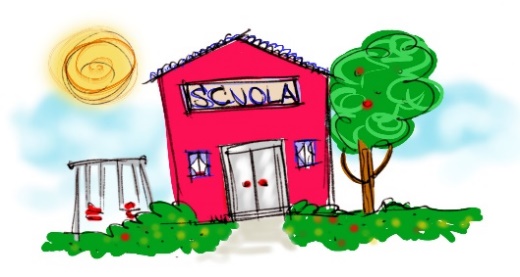  Concorso: "UN NOME PER LA NOSTRA SCUOLA" PremessaIl nome di una scuola dà ad essa un’identità specifica, evocando la funzione che esplica e il ruolo che occupa nella società. Ciò premesso si avverte la necessità di trovare il nome di un personaggio, le cui azioni sono state esempio per l’umanità, con il quale possa essere connotato il nostro Circolo didattico. Al nome sarà affiancato un logo, attinente a scene di vita scolastica, realizzato dagli allievi delle classi terze per assicurarsi, nella sua realizzazione, semplicità e originalità.Finalità del Concorso-Promuovere e diffondere fra gli alunni la consapevolezza che la scelta del nome a cui dedicare la propria scuola è frutto di riflessione e ricerca tra i personaggi che con le proprie azioni hanno condizionato positivamente la storia dell’uomo e che rappresentano un esempio a cui ispirarsi.Coinvolgere gli alunni nell’iniziativa di dare un’identità alla scuola, creando senso di appartenenza.Stimolare la fantasia, la creatività e la capacità di ricerca degli alunni.Creare un’immagine che rappresenti significativamente momenti di vita scolastica, da adottare come logo rappresentativo della nostra scuola. Articolo 1: Tema del concorso e partecipazione Codesto Circolo didattico bandisce il concorso per la denominazione della scuola e del logo da apporre ad essa.   Al concorso possono partecipare tutti gli alunni delle classi terze, quarte e quinte della scuola primaria. I lavori dovranno pervenire alla commissione entro il 15/11/2016Articolo 2: caratteristiche degli oggetti del concorso   Il nome può essere scelto tra personaggi che sono stati “risorse per l’umanità” in quanto con il proprio esempio hanno contribuito a migliorare le condizioni di vita degli esseri umani, nonché a promuovere e a far trionfare ideali di giustizia, pace, solidarietà e uguaglianza. Il logo dovrà rappresentare scene di vita scolastica in modo semplice, ma incisivo, sarà adottata come immagine rappresentativa della nostra scuola e affiancherà il nome che sarà scelto per essa.Caratteristiche dei lavori Gli elaborati devono indicare la proposta di intitolazione, accompagnata da una breve relazione che illustri le motivazioni che hanno condotto alla scelta del nome.  La partecipazione al concorso “per dare il nome alla scuola”, visto l’impegno che richiede la tematica, è riservato agli allievi delle classi quarte e quinte. Ogni singola classe potrà presentare un solo elaborato, frutto di riflessione e di lavoro di gruppo.La realizzazione del logo è riservata agli allievi delle classi terze.Ogni singola classe potrà presentare un massimo di cinque testi illustrati, prodotti in classe, come lavori di gruppo. Articolo 4: Giuria del ConcorsoLa commissione  giudicatrice risulterà così composta: Il Dirigente Scolastico Rosaria Coronella.Il Sindaco Raffaele Lettieri.L’assessore alla pubblica istruzione Milena Petrella.   Il Dirigente Scolastico dell’I. C. A. Moro Michelangelo Riemma.La Preside della S .M. G. Caporale Anna Iossa.Il prof.re Buglione Felice A. Buglione.La presidente dell’associazione EIDOS M. C. Casoria.Il Presidente del Consiglio di Circolo Clemente Del Giudice.I signori: Giuseppina Laudando, Pietro Tiglio e Troia Stefania, come componente genitoriale del Consiglio di Circolo.La docente Vincenza Russo, come rappresentante delle classi prime.La docente Maddalena Cannavacciuolo in rappresentanza delle classi seconde.La docente Rosalba Auriemma in rappresentanza della scuola dell’infanzia.La docente referente del concorso Lucia Villani. . Criteri di valutazione La Giuria valuta gli elaborati in base ai seguenti criteri: a. Originalità della proposta Efficacia espressiva e comunicativa Chiarezza della relazione che spiega ed accompagna l’elaborato. Ogni membro della commissione darà un voto compreso da un minimo di 1 a un massimo di 5; saranno scelti  il nome e il logo che riporteranno un punteggio maggiore. Premi assegnati I vincitori (una classe per il nome e un gruppo di alunni per il logo) verranno premiati nel corso di una cerimonia ufficiale che si svolgerà in data ancora da stabilirsi.Ai vincitori del Concorso saranno assegnati un premio consistente in materiale bibliografico o materiale didattico.  Acerra, 06/10/2016                                                 Il  Dirigente Scolastico                                             Prof.ssa Rosaria CoronellaDIREZIONE DIDATTICA STATALE SECONDO CIRCOLO DI ACERRAVIA DEI MILLE N° 2  –   80011 ACERRA (NA)   -   Tel 081/8857146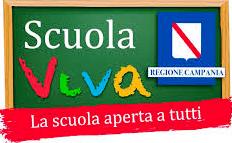 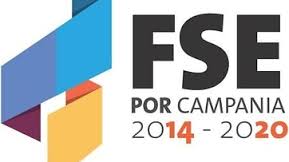 C.F. 80103770634 – C.M. NAEE10200GE – mail: naee10200g@istruzione.it   Pec: naee10200g@pec.istruzione.it		Web: http://www.secondocircoloacerra.gov.iteb